Publicado en Barcelona el 07/06/2024 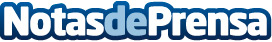 Barcelona se presenta como ‘Capital Mundial del Talento’, con sedes en las principales capitales españolas, San Francisco y FlorenciaLa Fundación Impulsa Talentum, que tiene por objetivo la investigación, divulgación y promoción del talento en las organizaciones, su fidelización y su gestión humanista, ha presentado esta mañana el manifiesto "Barcelona, Capital Mundial del Talento" (en catalán y castellano)Datos de contacto:Círculo de ComunicaciónCírculo de Comunicación910 001 948Nota de prensa publicada en: https://www.notasdeprensa.es/barcelona-se-presenta-como-capital-mundial-del Categorias: Cataluña Emprendedores Recursos humanos Innovación Tecnológica http://www.notasdeprensa.es